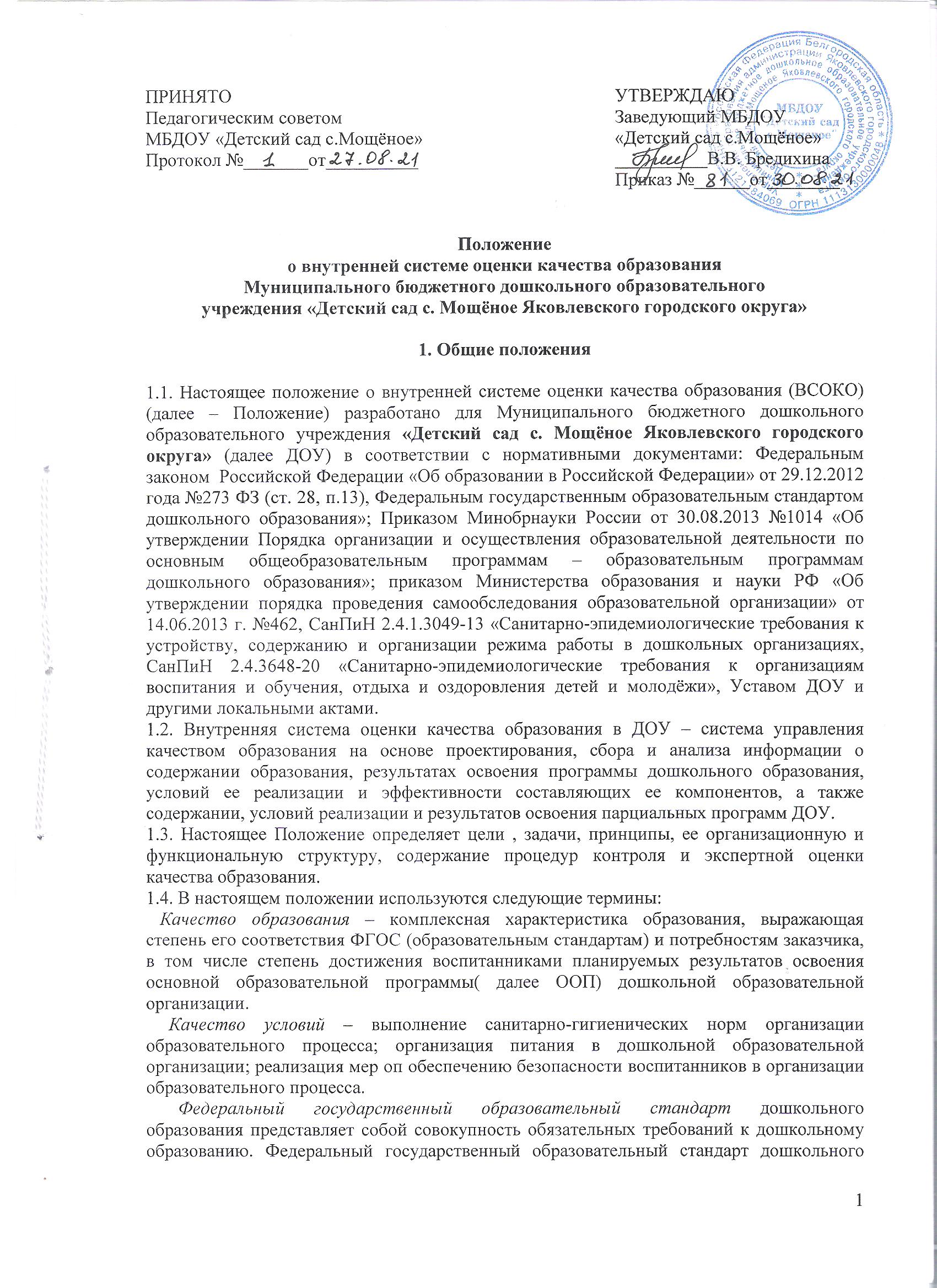 образования  является ориентиром для независимой оценки качества дошкольного образования.          ООП ДО – основная образовательная программа дошкольного образования.	Критерий – признак, на основании которого производится оценка, классификация оцениваемого объекта.	Мониторинг  в системе образования – комплексное аналитическое отслеживание процессов, определяющих количественно – качественные  изменения качества образования, результатом которого является установление степени соответствия измеряемых образовательных результатов, условий их достижения и обеспечение общепризнанной, зафиксированной в нормативных документах и локальных актах системе государственно-общественных требований к качеству образования, а также личностным ожиданиям участников образовательного процесса. Измерение – метод регистрации состояния качества образования, а также оценка уровня образовательных достижений, которые имеют стандартизированную форму и содержание которых соответствует реализуемым образовательным программам.Для оценки качества образования используются: мониторинговые исследования, проективные методики, материалы внутреннего контроля, социологические опросы, портфолио участников образовательного процесса, статистическая отчетность. Внутренняя система оценки качества образования:- функционирует во взаимосвязи с системой внутрисадовского контроля и мониторинга как основой управления образовательного процесса;- направлена на обеспечение соответствия процедурам и содержанию внешней оценки качества дошкольного образования;- учитывает федеральные требования к порядку проведения образовательной организации процедуры самообследования и параметры, используемые в процессе федерального государственного контроля качества образования.1.6. Срок действия данного Положения не ограничен. Положение действует до принятия нового. Изменения и дополнения в настоящее Положение вносятся на Педагогическом совете, утверждаются заведующим.2. Основные цели, задачи, функции и принципы ВСОКО2.1. Целью ВСОКО является установление соответствия качества дошкольного образования  в ДОУ федеральному государственному образовательному стандарту дошкольного образования.2.2. Основными задачами ВСОКО являются:- систематическое отслеживание и анализ состояния системы образования в ДОУ для принятия обоснованных и своевременных управленческих решений, направленных на повышение качества  образовательного процесса и образовательного результата;- максимальное устранение эффекта неполноты и неточности информации о качестве образования, как на этапе планирования образовательных результатов, так и на этапе оценки эффективности  образовательного процесса по достижению соответствующего качества образования.2.3.Основными принципами системы оценки качества образования ДОУ являются:- принцип объективности, достоверности, полноты и системности информации о качестве образования; - принцип открытости, прозрачности процедур оценки качества образования; преемственности в образовательной политике, интеграции в общероссийскую систему оценки качества образования; - принцип доступности информации о состоянии и качестве образования для различных групп  потребителей; - принцип рефлективности, реализуемый через включение педагогов в критериальный самоанализ и самооценку своей деятельности с опорой на объективные критерии и показатели; повышения потенциала внутренней оценки, самооценки, самоанализа каждого педагога; - принцип оптимальности использования источников первичных данных для определения показателей качества и эффективности образования (с учетом возможности их многократного использования); - принцип инструментальности и технологичности используемых  показателей (с учетом существующих возможностей сбора данных, методик измерений, анализа и интерпретации данных, подготовленности потребителей к их восприятию); - принцип минимизации системы показателей с учетом потребностей разных уровней управления; сопоставимости системы показателей с муниципальными, региональными аналогами; - принцип взаимного дополнения оценочных процедур, установление между ними взаимосвязей и взаимозависимостей; - принцип соблюдения морально-этических норм при проведении процедур оценки качества образования в дошкольной образовательной организации.3. Организационная  и функциональная структура ВСОКО3.1. Организационная структура ДОУ, занимающаяся ВСОКО и интерпретацией полученных результатов, включает в себя: администрацию дошкольной образовательной организации, Педагогический совет, временные структуры (творческие, рабочие группы педагогов, комиссии и др.). 3.2. Администрация дошкольной образовательной организации:- формирует блок локальных актов, регулирующих функционирование ВСОКО  и приложений к ним, утверждает их приказом заведующего ДОУ и контролирует их исполнение; - разрабатывает мероприятия и готовит предложения, направленные на совершенствование ВСОКО в ДОУ, участвует в этих мероприятиях;   - обеспечивает на основе основной образовательной программы дошкольного образования проведение контрольно-оценочных процедур, мониторинговых, социологических и статистических исследований по вопросам качества образования; - организует систему мониторинга качества образования в ДОУ, осуществляет сбор, обработку, хранение и представление информации о состоянии и динамике развития; анализирует результаты оценки качества образования на уровне дошкольной образовательной организации; - обеспечивает предоставление информации о качестве образования на различные уровни системы оценки качества образования; формирует информационно – аналитические материалы по результатам оценки качества образования (анализ деятельности ДОУ за учебный год, отчет по результатам  самообследования); - принимает управленческие решения по развитию качества образования на основе анализа результатов, полученных в процессе реализации ВСОКО; - разрабатывает методики оценки качества образования; участвует в разработке системы показателей, характеризующих состояние и динамику развития дошкольной образовательной организации; - участвует в разработке критериев оценки результативности профессиональной деятельности  педагогов дошкольной образовательной организации; - проводит экспертизу организации, содержания и результатов мониторинга уровня развития воспитанников  по направлениям развития и формирует предложения по их совершенствованию.  3.3. Педагогический совет:- принимает участие в обсуждении системы показателей, характеризующих состояние и динамику развития системы образования в ДОУ; - принимает участие в экспертизе качества образовательных результатов, условий организации образовательного  процесса в дошкольной образовательной организации; - принимает участие в оценке качества и результативности труда работников ДОУ; - содействует организации работы по повышению квалификации педагогических работников, развитию их творческих инициатив; - заслушивает информацию и отчеты  работников ДОУ о результатах мониторинга  качества  образовательного процесса  и условий реализации основной образовательной программы  ДОУ,  дает рекомендации по внесению изменений, которые могут обеспечить повышение качества образования. 3.4. Временные структуры (творческие, рабочие группы педагогов, комиссии и др.) создаются на основании приказа заведующего ДОУ для проведения экспертизы и оценки качества образовательных результатов, условий организации образовательного  процесса в ДОУ. Имеют право запрашивать необходимую информацию, изучать документацию, относящуюся к предмету контроля (мониторинга). При обнаружении в ходе экспертизы представленных документов нарушений законодательства РФ в области образования  сообщается непосредственно заведующему ДОУ.4. Содержание, формы, методы ВСОКО4.1. Мероприятия по реализации целей и задач ВСОКО планируются и осуществляются на основе проблемного анализа образовательного процесса дошкольной образовательной организации, определения методологии, технологии и инструментария оценки качества образования.4.2. Внутренней оценке подлежат объективные и субъективные факторы образовательного процесса: - качество условий, обеспечивающих образовательную деятельность; - качество реализации образовательной деятельности;- качество образовательных результатов.4.3. Для системы дошкольного образования требования к перечисленным факторам представлены в ФГОС ДО (раздел III, IV).4.4. Требования ФГОС ДО (раздел III, IV) являются критериями оценки  качества образования в ДОУ.4.5. Формами организации ВСОКО являются: - мониторинг (целенаправленное систематическое наблюдение, собеседование,  анализ документации, анкетирование, тестирование, сравнение   и анализ, педагогическая диагностика и др.);- контроль (оперативный, тематический, фронтальный и др.)4.6. Примерный перечень объектов мониторинга для проведения  внутренней системы оценки качества образования5. Порядок проведения ВСОКО5.1.Реализация ВСОКО осуществляется  на основе основной образовательной программы дошкольного образования и   плана работы ДОУ на учебный год.5.2. Периодичность, тематика, формы организации ВСОКО определяются необходимостью получения объективной информации о реальном состоянии дел и находятся в исключительной компетенции администрации ДОУ (заведующего).5.3. Заведующий не позднее, чем за 2 недели издает приказ о сроках и теме предстоящего контроля или мониторинга, устанавливает срок предоставления итоговых материалов, назначает ответственного, доводит до сведения проверяемых и проверяющих план-задание предстоящего контроля или мониторинга.Требования к собираемой информации:полнота;конкретность;объективность;своевременность. 5.4. Результаты контроля или мониторинга оформляются в виде:- аналитической справки;- справки о результатах контроля;- итогового листа анкетирования;- отчета;- доклада о состоянии дел по проверяемому вопросу и др.Итоговый материал должен содержать констатацию фактов, выводы и при необходимости рекомендации. Информация о результатах контрольной деятельности доводится до работников ДОУ не позднее 30 дней с момента завершения проверки. Проверяющие и проверяемые после ознакомления с результатами контрольной деятельности должны поставить подписи под итоговыми документами. При этом проверяемые имеют право сделать запись о несогласии или частичном согласии  с результатами контроля в целом или по отдельным фактам и выводам. Если нет возможности получить подпись проверяемого или его отметку о несогласии сделанных выводов, запись об этом делает председатель комиссии, осуществляющий проверку, или заведующий ДОУ. 5.5. По итогам мониторинга (или контроля) заведующий издает приказ, в котором указываются результаты и управленческие решения по его результатам.5.6. По окончании учебного года, на основании аналитических справок, отчетов по результатам мониторинга и  контрольных мероприятий, анализируется эффективность проведенной работы, сопоставление с нормативными показателями, определяются проблемы, пути их решения и приоритетные задачи ДОУ на новый учебный год. 5.7. Продолжительность мониторинга и контроля в рамках ВСОКО не должна превышать 5-10 дней. 5.8. Основанием для проведения мониторинговых исследований в рамках ВСОКО могут выступать:  заявление педагогического работника на аттестацию (анкетирование); обращение физических и юридических лиц по поводу нарушений в области образования.5.9. ВСОКО в виде мониторинга предусматривает сбор, системный учет, обработку и анализ информации об организации и результатах образовательного процесса для эффективного решения задач управления качеством образования, в том числе оценку индивидуального    развития    детей дошкольного   возраста,   связанной   с   оценкой   эффективности   педагогических действий и лежащей в основе их дальнейшего планирования. Такая оценка производится педагогическим работником в ходе наблюдений за активностью детей в спонтанной и специально организованной деятельности.  Инструментарий для педагогической диагностики - карты наблюдений детского развития и траектории индивидуального развития детей, позволяющие фиксировать индивидуальную динамику и перспективы развития каждого ребенка в ходе:• коммуникации со сверстниками и взрослыми (как меняются способы установления и поддержания контакта, принятия совместных решений, разрешения конфликтов, лидерства и пр.);• игровой деятельности; • познавательной деятельности (как идет развитие детских способностей, познавательной активности);• проектной деятельности (как идет развитие детской инициативности, ответственности и автономии, как развивается умение планировать и организовывать свою деятельность);• художественной деятельности;• физического развития.Результаты педагогической диагностики (мониторинга) могут использоваться исключительно для решения следующих образовательных задач:1) индивидуализации образования (в том числе поддержки ребёнка,
построения его образовательной траектории или профессиональной коррекции особенностей его развития);2)	оптимизации работы с группой детей.5.10. ВСОКО в виде оперативного контроля направлен на выявление состояния работы педагогического коллектива и отдельных педагогов на определенном этапе. Применяется для профилактики возможных нарушений в образовательном процессе, отбора наиболее рациональных методов работы, повышения уровня управления ДОУ. Оперативный контроль – это сравнение, обобщение, анализ фактов, поиск причин, вызвавших ту или иную проблему. По формам организации он может быть предупредительным, опережающим или сравнительным.Проводится в форме наблюдений за педагогическим процессом, беседы с воспитателем, анализа педагогической документации. По результатам оперативного контроля проводится собеседование с проверяемым.5.11. ВСОКО в виде административной работы осуществляется заведующим ДОУ для проверки качества воспитания и образования детей с одновременным повышением ответственности должностных лиц за конечный результат.5.12. ВСОКО в виде тематического контроля проводится по отдельным проблемам деятельности ДОУ.Тематический контроль направлен не только на изучение фактического состояния дел по конкретному вопросу, но и на внедрение новых образовательных технологий, форм и методов работы, актуального педагогического опыта.Темы контроля определяются в соответствии с  планированием деятельности ДОУ на основании проблемно - ориентированного анализа деятельности  по итогам предыдущего учебного года.В ходе тематического контроля:- проводятся тематические исследования (анкетирование, тестирование, мониторинг);-	анализируется   практическая   деятельность педагогических работников, посещение занятий, другие мероприятия с детьми, родителями, режимные моменты, документация.5.13. ВСОКО в виде фронтального контроля проводится с целью получения полной информации о состоянии образовательного процесса. Фронтальный контроль предусматривает проверку в полном объеме образовательной деятельности  в одной группе   в течение нескольких дней. Эта форма контроля позволяет получить всестороннюю информацию о реализации основной образовательной программы в целом, дает материалы для глубокого педагогического анализа, выводов, помогает определить дальнейшие направления в работе.5.14. При проведении внеплановых проверок педагогические и другие работники могут не предупреждаться заранее.Внеплановая проверка может быть проведена по письменной жалобе родителей (законных представителей) на нарушение прав воспитанника, законодательства об образовании, а также в случае неоднократного грубого нарушения законодательства РФ, трудовой дисциплины работниками ДОУ.6. Права участников ВСОКО   6.1. При осуществлении мероприятий  в рамках ВСОКО член мониторинговой группы или  комиссии по контролю имеет права:проводить мониторинг образовательного процесса (социологическое исследование, анкетирование и др.) с последующим анализом полученной информации;избирать методы проверки в соответствии с тематикой и объемом проверки;знакомиться с документацией в соответствии с функциональными обязанностями работника, аналитическими материалами педагогов;изучать деятельность работников;проводить экспертизу деятельности;делать выводы и вносить предложения, рекомендации.  6.2. Проверяемый работник имеет право:знать сроки контроля или мониторинга и критерии оценки его деятельности;знать цель, содержание, виды, формы и методы приводимых мероприятий в рамках ВСОКО;своевременно знакомиться с выводами и рекомендациями проверяющих;обратиться в конфликтную комиссию профсоюзного комитета ДОУ или вышестоящие органы управления образованием при несогласии с результатами  контроля или мониторинга.7. Взаимосвязи с другими органами самоуправления7.1. Результаты ВСОКО могут быть представлены на рассмотрение и обсуждение в органы самоуправления ДОУ.7.2. Органы самоуправления ДОУ могут выйти с предложением к заведующему о проведении мониторинга или контрольной деятельности по возникшим вопросам.8. Ответственность8.1. Проверяющий, занимающийся контрольной деятельностью в ДОУ, член мониторинговой группы несет ответственность за достоверность излагаемых фактов, представляемых в итоговых документах по результатам контроля или мониторинга.  8.2. Заведующий ДОУ несет ответственность за предоставление информации самоанализа, оценки качества образования Учредителю и размещение на сайте ДОУ.9. Делопроизводство9.1. Итоговый документ (справка, отчет и др.) по результатам проведенного мониторинга или контроля оформляется в печатном варианте.9.2. По результатам мониторинга или контроля заведующий ДОУ издает приказ.9.3. Результаты оперативного (предупредительного) контроля могут быть оформлены с использованием графической таблицы (карты проверки)  и условных обозначений для фиксирования  результатов проверки. В случае обнаружения грубых нарушений по результатам оперативного контроля составляется справка. В остальных случаях документальным основанием являются карты проверки.10. Общественное участие в оценке и контроле качества образования10.1. Аналитические данные являются документальной основой для составления ежегодного отчета о результатах самооценки деятельности ДОУ и публикуются на официальном сайте в сети «Интернет» в сроки, установленные законодательством Российской Федерации.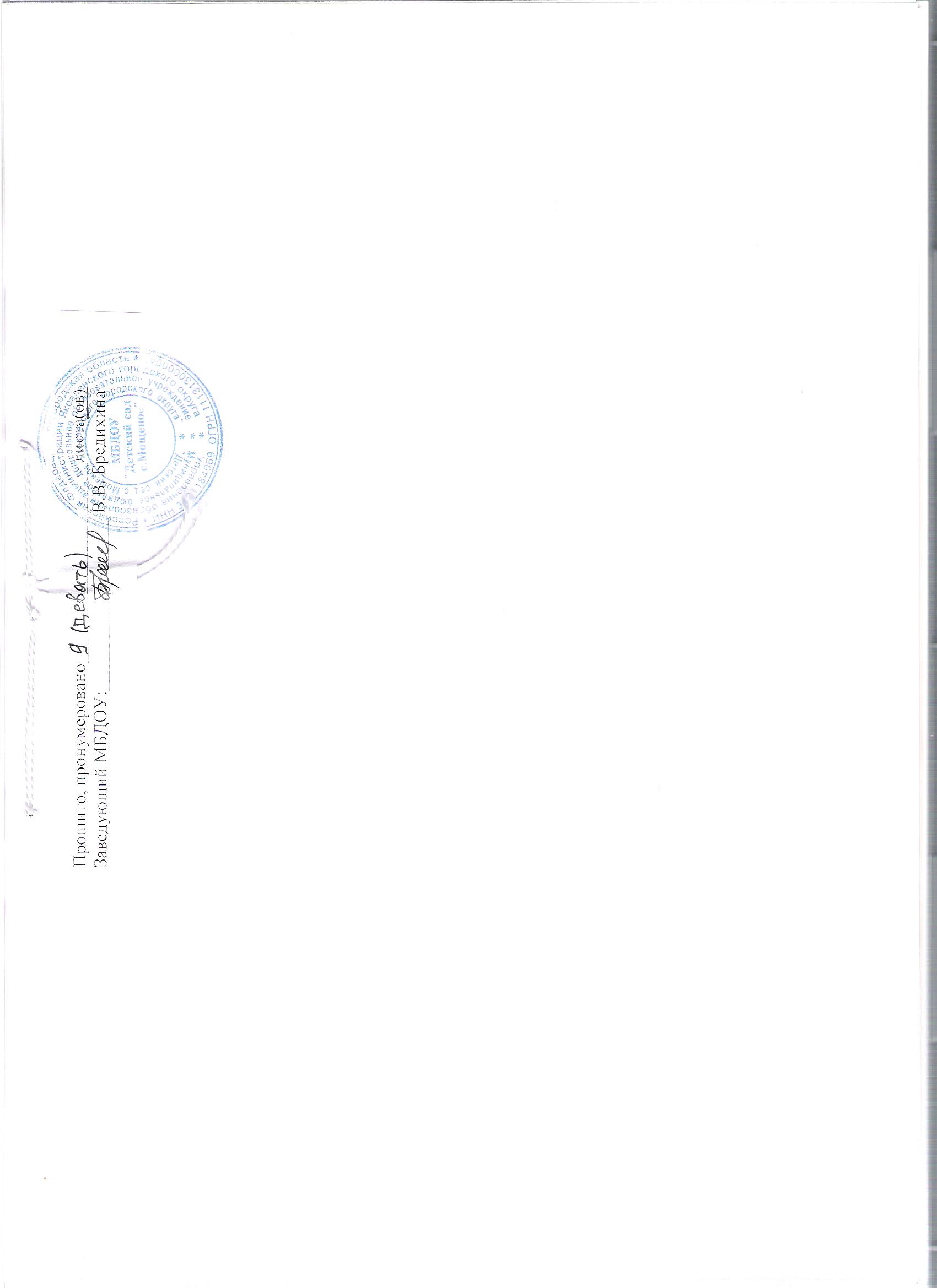 №п/пСоставляющие внутренней системы оценки качества образованияСодержание и объект контроляСроки, периодичностьОтветственный1Качество условий, обеспечивающих образовательную деятельностьКачество условий, обеспечивающих образовательную деятельностьКачество условий, обеспечивающих образовательную деятельностьКачество условий, обеспечивающих образовательную деятельность1.1Развивающая предметно – пространственная среда  (далее  - РППС)Оценка РППС на соответствие требованиям ООП ДО и ФГОС ДО1 раз в годЗаведующийПедагоги ДОУ12Кадровый потенциал (участие в методической, инновационной, проектной деятельности, повышение профессиональной подготовки, заочное и дистанционное обучение, участие в методической деятельности, аттестация, участие в профессиональных конкурсах)Статистические данные1 раз в годЗаведующийПедагоги ДОУ1.3Общественно – государственное управлениеНормативно-правовое обеспечение1 раз в годЗаведующийПедагоги ДОУ1.4Соответствие нормативно-правового обеспечения требованиям ФГОС ДО (Устав, программа развития, локальные акты и др.)Качество оформления и ведения личных дел, трудовых книжек, выполнение программы развития, наличие локальных актов в соответствии с законодательством, книги приказов.ПостоянноЗаведующий1.5Материально – технические условияМониторинг1 раз в годЗаведующий1.6Финансовые условияМониторинг1 раз в годЗаведующий2Качество реализации образовательной деятельностиКачество реализации образовательной деятельностиКачество реализации образовательной деятельностиКачество реализации образовательной деятельности2.1Результаты освоения основной образовательной программы дошкольного образованияПедагогическая диагностика(мониторинг) по оценке индивидуального развития детей2 раза в годПедагоги ДОУ2.2Качество образовательной деятельностиОценка профессиональной компетентности педагоговВ соответствии с циклограммой контроляЗаведующийПедагоги ДОУ2.3Самоаудит взаимодействия с родителями (законными представителями)Социологический мониторинг1 раз в годПедагоги ДОУ3Качество образовательных результатовКачество образовательных результатовКачество образовательных результатовКачество образовательных результатов3.1Мониторинг здоровья воспитанниковРезультаты мониторинговых исследований1 раз в годПедагоги ДОУ3.2Мониторинг функционирования ДОУРезультаты функционированияежемесячноПедагоги ДОУ3.3Мониторинг достижений воспитанников (конкурсы, акции)Результаты мониторинговых исследований1 раз в годПедагоги ДОУ3.4Мониторинг адаптированности выпускников ДОУ к школьному обучениюРезультаты мониторинговых исследований1 раз в годПедагоги ДОУ3.6Мониторинг  готовности к обучению в школеРезультаты мониторинговых исследований2 раза в годПедагоги ДОУ3.7Основная образовательная программа дошкольного образованияЭкспертиза1 раз в годЗаведующийПедагоги ДОУ3.8Удовлетворённость родителей качеством образовательных результатовРезультаты анкетирования родителей1 раз в годЗаведующийПедагоги ДОУ3.9Самообследование ДОООтчет о результатах самообследования1 раз в годЗаведующийПедагоги ДОУ